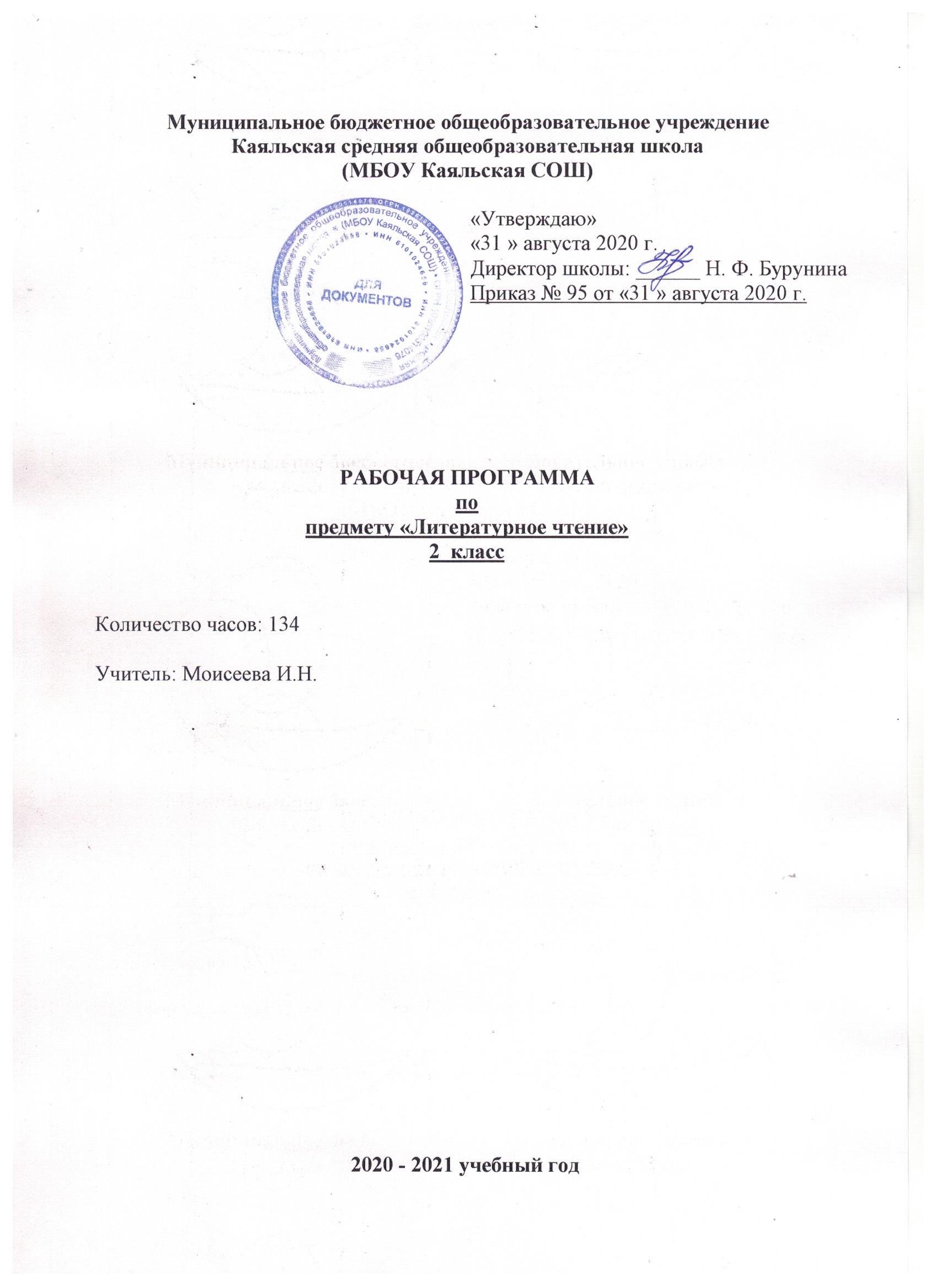 РАБОЧАЯ ПРОГРАММАПо внеурочной деятельности «МИР ВОКРУГ НАС»8 классКоличество часов: 34Учитель: Ведута Я.А.2020 -  2021  учебный год1.Пояснительная запискаРабочая  программа "Мир вокруг нас" для 8  класса  составлена на основании  требований следующих  нормативно – правовых документов: Федеральный закон от 29.12.2012 №273-ФЗ «Об образовании в Российской Федерации»Устав Муниципального бюджетного общеобразовательного учреждения Каяльской средней общеобразовательной школы.Образовательная программа основного общего образования Муниципального бюджетного общеобразовательного учреждения Каяльской средней общеобразовательной школы Положение о рабочей программе учителя.Учебный план МБОУ Каяльской СОШ на 2020-2021 учебный год.Учебный план по внеурочной деятельности на 2020- 2021 уч. год.Календарный учебный график МБОУ Каяльской СОШ на 2020-2021 учебный год.Цель изучения курса "Мир вокруг нас"."Мир вокруг нас" — добровольческая   деятельность  дает возможность ребенку  активно включиться в социальные процессы, обрести цель в жизни, вселить в него уверенность в себе, в свое будущее, найти друзей – соратников, объединенных стремлением к социальному  служению, умеющих работать творчески и качественно, доводить начатое до конца.Главной целью программы "Мир вокруг нас" является освоение школьниками системы ведущих ценностных ориентаций отечественной цивилизации, присоединение к смыслу родной культуры. Данный курс направлен на развитие внутреннего, духовного мира ученика ради осознания себя деятельным субъектом сохранения и приумножения духовно – нравственного и социально — культурного опыта Отечества.В плане личностного развития учащихся программа призвана определить собственное воззрение на служение Отечеству, воспитывать качества патриотизма, гражданственности, устойчивой и бескорыстной привязанности к Отечеству, малой Родине, семье и соотечественникам, формировать ориентацию школьников на базовые духовно – нравственные ценности российской культуры и на этой основе способствовать формированию у учащихся собственной жизненной позиции.В плане социализации учащихся программа "Мир вокруг нас" призван определять и развивать их ориентации в современной социокультурной среде, в отечественном духовном и культурном наследии, содействовать формированию их гражданской и культурной идентичности. Воспитывая в учащихся достойных представителей своей культуры, знающих, чувствующих и принимающих ее идеалы и ценности, курс в тоже время создает условия для формирования у учащихся навыков сотрудничества в современном полиэтническом и поликультурном социуме, стремления к социальной консолидации и стабильности российского общества.В плане подготовки учащихся к профессиональной деятельности данная программа призвана привести их к пониманию духовно – нравственных смыслов важнейших видов человеческой деятельности (труда, предпринимательства, служения, творчества и др.), раcширить их культурологическую компетентность, формировать добросовестное отношение к труду.Научная основа курса.Теоретические и методологические достижения наук, положенных в основу курса "Мир вокруг нас", подчинены его воспитательным и образовательным целям. В итоге суть учебного содержания курса составили универсалии культуры – устойчивые идеалы, ценности и категории сознания и бытия, передаваемые из поколения в поколение и обеспечивающие устойчивость цивилизации и преемственность культуры.Программу "Мир вокруг нас" условно можно разделить на несколько смысловых рядов (содержательных линий):1)     “Я и я” – формирование гражданского отношения к себе;2)     “Я и семья” – формирование гражданского отношения к своей семье;3)     “Я и культура” – формирование отношения к искусству;4)     “Я и школа” – формирование гражданского отношения к школе;5)     “Я и мое Отечество” – формирование гражданского отношения к Отечеству;6)     “Я и планета” – формирование гражданского отношения к планете Земля.Методология курса.Методологической основой  курса "Мир вокруг нас" является социокультурный подход.В основе лежит идея активного образования  – одна из ведущих в социокультурном системном подходе. На практике эта идея воплощается с помощью активных форм обучения. Главными целями системы активных форм являются развитие у учащихся духовно – нравственных ценностей, накопление социокультурного опыта, развитие навыков общения, управления собственной  деятельностью, деятельностью группы, эффективного  взаимодействия, обеспечивающего достижение значимых для индивидуума и  группы результатов.В каждом активном занятии выделяются аспекты:Содержательный – освоение социокультурных и духовных нравственных категорий;Коммуникативный – развитие способности эффективного общения;Управленческий – развитие управленческих способностей;Психологический – формирование мотивации на работу в группе и совместное достижение значимых результатов;Социокультурный  — осознание смысла служения Отечеству.Это позволяет выйти на новое понимание качества образования, включающего не только усвоение содержания, но и развитие духовности, коммуникативности  и  управленческих умений, а также мотивации к обучению и приобретению социокультурного опыта. Особенности программы, реализуемые подходы. Отбор учебного материала для содержания программы осуществлён с учётом целей и задач обучения  в основной школе, возрастных потребностей и познавательных возможностей обучающихся 8 класса, особенностей их социализации, а также ресурса времени, отводимого на изучение курса. Важной отличительной стороной данной программы является ориентация ученика на практическую направленность.В программе реализуются следующие установки:компетентностный подход;системно-деятельностный подход.Место курса в учебном плане.Количество часов в неделю по учебному плану - 1.Учебных недель - 34.Общее количество часов - 34.  2. Планируемые результатыЛичностные, метапредметные и предметные результаты обученияОбучение детей по программе курса должно быть направлено на достижение  личностных, метапредметных и предметных результатов освоения содержания.Требования к личностным результатам:формирование основ российской гражданской идентичности, чувства гордости за свою Родину;формирование образа мира как единого и целостного при разнообразии культур, национальностей, религий, воспитание доверия и уважения к истории и культуре всех народов;развитие самостоятельности и личной ответственности за свои поступки на основе представлений о нравственных нормах, социальной справедливости и свободе;развитие этических чувств как регуляторов морального поведения;воспитание доброжелательности и эмоционально-нравственной отзывчивости, понимания и сопереживания чувствам других людей;развитие начальных форм регуляции своих эмоциональных состояний;развитие навыков сотрудничества со взрослыми и сверстниками в различных социальных ситуациях, умений не создавать конфликтов и находить выходы из спорных ситуаций;наличие мотивации к труду, работе на результат, бережному отношению к материальным и духовным ценностям.Требования к метапредметным результатам:овладение способностью принимать и сохранять цели и задачи учебной деятельности, а также находить средства её осуществления;формирование умений планировать, контролировать и оценивать учебные действия в соответствии с поставленной задачей и условиями её реализации; определять наиболее эффективные способы достижения результата; вносить соответствующие коррективы в их выполнение на основе оценки и с учётом характера ошибок; понимать причины успеха/неуспеха учебной деятельности;адекватное использование речевых средств и средств информационно-коммуникационных технологий для решения различных коммуникативных и познавательных задач;умение осуществлять информационный поиск для выполнения учебных заданий;овладение логическими действиями анализа, синтеза, сравнения, обобщения, классификации, установления аналогий и причинно-следственных связей, построения рассуждений, отнесения к известным понятиям;готовность слушать собеседника, вести диалог, признавать возможность существования различных точек зрения и права  иметь свою собственную; излагать своё мнение и аргументировать свою точку зрения и оценку событий;определение общей цели и путей её достижения, умение договориться о распределении ролей в совместной деятельности; адекватно оценивать поведение своё и окружающих.Требования к предметным результатам:знание, понимание и принятие обучающимися ценностей: Отечество, нравственность, долг, милосердие, миролюбие, как основы культурных традиций многонационального народа России;знакомство с основами светской и религиозной морали, понимание их значения в выстраивании конструктивных отношений в обществе;формирование первоначальных представлений о светской этике, религиозной культуре и их роли в истории и современности России;осознание ценности нравственности и духовности в человеческой жизни.4. Ожидаемые результаты:Проявление гражданских качеств детьми через поступки и поведение в целом;Знание истории города и края;Ощущение себя равноправным членом коллектива школы;Мотивация обучающихся на успешное освоение знаний, умений и навыков;Интеллектуальные умения, способствующие в дальнейшем адаптации учащихся к новым учебным предметам;Раскрытие собственной индивидуальности через навыки группового взаимодействия;Принятие культуры здорового образа жизни и умение действовать в нестандартных ситуациях; Взаимосвязь и согласованные действия родителей, педагогов, обучающихся и классного руководителя;3. Содержание курса1.“Я и я”(4 ч) – формирование гражданского отношения к себе. Кто я? Какой я? Откуда я родом. Хочу и надо. Тест «Познай себя». Письмо самому себе. Правила жизни. Правила счастливого человека. «Можно» и «нельзя» в жизни. Мир моих интересов. Конкурсы на лучшее письмо. Диагностика.2.“Я и семья”(3 ч) – формирование гражданского отношения к своей семье. День пожилого человека. Песни  бабушек. Панорама добрых дел. Забота о родителях – дело совести каждого. Фотовыставка «Я и моя семья». Моя семья. Наша домашняя коллекция. Игры с младшим братом (сестрой). Мои семейные обязанности. Акции. Конкурс песен. Мини – проект. Оформление фотовыставки.     3.“Я и культура”(8 ч) – формирование отношения к искусству. Знаменитые писатели и поэты. Сто великих женщин. Образ русской женщины. О красоте, моде и хорошем вкусе. Музыкальные превращения. Предметы быта в роли музыкальных инструментов. Музыкальный калейдоскоп «Угадай мелодию». Как встречают Новый год в разных странах. Масленица. Конкурс на лучший рецепт блинов. 4.“Я и школа”(6 ч) – формирование гражданского отношения к школе. Продолжаем изучать Школьный Устав. Школьный двор. Десант чистоты и порядка. Я и мой класс. Самое сильное звено. Мой лучший школьный друг. Наши классные обязанности. Зачем нужно учиться в школе. Конкурсы рисунков, сочинений. Диагностика. 5.“Я и мое Отечество”(10 ч) – формирование гражданского отношения к Отечеству. Поговорим о толерантности. Геральдика – наука о гербах. Символика  России. Символы нашего края. Государственный праздник – День Согласия и примирения. Права ребенка.  Книга Ю Яковлева «Ваши права, дети». Наше право и наш интерес. От вершины к корням. Из истории появления законов. Путешествие в страну Законию. Основной закон жизни нашего государства. Я – гражданин России. Герои России. Есть такая профессия – Родину защищать. Мы – россияне.  О подвигах женщин в военное время. Победа деда – моя победа. Герои Великой Отечественной войны. Память. Города – герои. Конкурсы сочинений. Мини – проекты, презентации  и размещение в Интернете лучших работ. Оформление альбома. Выпуск листовок. Подготовка и рассылка праздничных открыток.6.“Я и планета”(4 ч) – формирование гражданского отношения к планете Земля. В ответе за тех, кого приручили. Покормите птиц зимой. Мастерская кормушек. Тропы природы. Волшебный мир руками детей. Природа в поэзии. Растения из Красной книги. Растения – рекордсмены.Универсальные учебные действияПредметные результаты изучения темы: Научатся:формировать ответственное отношение к учению, готовность и способность к саморазвитию и самообразованию на основе мотивации к познанию;  выражать свои предпочтения и отрицания;  выражать и аргументировать свое отношение к происходящим событиям вокруг;понимать собственные действия, которые помогают быть успешными;осваивать ценностные нормы общения, поведения и взаимоотношений; осмысливать собственную систему взглядов, знаний, убеждений, жизненных принципов на основе общечеловеческих ценностей;Получат возможность научиться:планировать и жить по заданному плану, анализировать, что они делают и объяснять, почему для них это важно;владеть понятиями норм общения, взаимодействия в команде, группе, классе, школе;ценностям общения взаимодействия, принятым в современном обществе и анализировать собственные изменения, организовывать и проводить мероприятия, аргументировать свою точку зрения.4.Календарно-тематическое планированиеРассмотрено на заседании ШМОУчителей естественно- математического циклаПротокол № 1     «31  » августа 2020 г.Руководитель: _______Н. И. Андреева«Согласовано»Зам. директора по УВРВедута Я.А.____________«31 » августа 2020 г.Регулятивные УУД:принятие учебной цели;выбор способов деятельности;планирование организации контроля труда;организация рабочего места;выполнение  правил  гигиеныучебного труда.Познавательные УУД:сравнение; анализ;    систематизация;      мыслительный эксперимент;усвоение информации с помощью компьютера; работа со справочной литературой;работа с дополнительной литературой.Коммуникативные УУД:умение отвечать на вопросы, рассуждать, описывать явления, действия и т.п.  умение выделять главное из прочитанного;слушать и слышать собеседника, учителя; задавать вопросы на понимание, обобщение. Личностные УУД:самопознание;самооценка;личная ответственность;адекватное реагирование на трудности.№ урока Наименование разделов, темПлановые сроки прохожденияСкорректированные сроки прохожденияЯ и я (4 часа).Я и я (4 часа).Я и я (4 часа).Я и я (4 часа).1Вводный урок. Я – частица класса02.092Правила жизни. «Можно» и «нельзя» в жизни.9.093Откуда я родом. 16.094Хочу и надо.23.09Я и семья (3 часа). Я и семья (3 часа). Я и семья (3 часа). Я и семья (3 часа). 5День пожилого человека. Песни  бабушек. 7.106Панорама добрых дел. Забота о родителях – дело совести каждого.14.107Мои семейные обязанности.21.10Я и культура (8 часов).Я и культура (8 часов).Я и культура (8 часов).Я и культура (8 часов).8Сто великих женщин. Образ русской женщины. (Экскурсия в музей)28.109О красоте, моде и хорошем вкусе.11.1110Музыкальный калейдоскоп «Угадай мелодию».18.1111Мир моих интересов.25.1112Знаменитые писатели и поэты.2.1213Растения из Красной книги.9.1214Музыкальные превращения. Предметы быта в роли музыкальных инструментов.16.1215Как встречают Новый год в разных странах. Проект.23.12Я и школа (6 часов). Я и школа (6 часов). Я и школа (6 часов). Я и школа (6 часов). 16Продолжаем изучать Школьный Устав.13.0117Я и мой класс. 20.0118Мой лучший школьный друг.27.0119Зачем нужно учиться в школе.3.0220Покормите птиц зимой. Мастерская кормушек.10.0221Школьный двор. Десант чистоты и порядка.17.02Я и моё Отечество (10 часов).Я и моё Отечество (10 часов).Я и моё Отечество (10 часов).Я и моё Отечество (10 часов).22Геральдика – наука о гербах.  24.0223Я – гражданин России.3.0324Символика  России. 10.0325Мы – россияне.  Память.17.0326Герои России. Есть такая профессия – Родину защищать.31.0327Герои Великой Отечественной войны. Проект.7.0428О подвигах женщин в военное время.14.0429Победа деда – моя победа.21.0430Города – герои.28.0431Государственный праздник – День Согласия и примирения.5.05Я и планета (4 часа).Я и планета (4 часа).Я и планета (4 часа).Я и планета (4 часа).32Тропы природы. 12.0533Природа в поэзии.19.0534Из истории появления законов. Путешествие в страну Законию.26.0535Права ребенка.  Книга Ю. Яковлева «Ваши права, дети». Наше право и наш интерес.